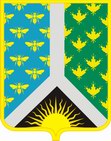 Кемеровская областьНовокузнецкий муниципальный районАдминистрация Новокузнецкого муниципального районаПОСТАНОВЛЕНИЕот 17.04.2019 № 70г. Новокузнецк Об утверждении реестра муниципальных услуг, оказываемыхорганами местного самоуправления и муниципальнымиучреждениями муниципального образования «Новокузнецкий муниципальный район»На основании Федерального закона от 27.07.2010 № 210-ФЗ «Об организации предоставления государственных и муниципальных услуг», постановления администрации Новокузнецкого муниципального района от 28.05.2012 № 99 «Об утверждении Положения о порядке формирования и ведения Реестра муниципальных услуг, оказываемых на территории МО «Новокузнецкий муниципальный район», руководствуясь статьей 40 Устава муниципального образования «Новокузнецкий муниципальный район» администрация Новокузнецкого муниципального района постановляет:1. Утвердить реестр муниципальных услуг, оказываемых органами местного самоуправления и муниципальными учреждениями муниципального образования «Новокузнецкий муниципальный район» согласно приложению к настоящему постановлению.2. Признать утратившими силу:1) постановление администрации Новокузнецкого муниципального района от 25.11.2011 № 213 «Об утверждении реестра муниципальных услуг, оказываемых органами местного самоуправления и муниципальными учреждениями МО «Новокузнецкий муниципальный район»;2) постановление администрации Новокузнецкого муниципального района от 29.12.2014 № 296 «О внесении изменений в постановление администрации Новокузнецкого муниципального района от 25.11.2011 № 213 «Об утверждении реестра муниципальных (государственных) услуг, оказываемых органами местного самоуправления и муниципальными учреждениями МО «Новокузнецкий муниципальный район»;3) постановление администрации Новокузнецкого муниципального района от 06.03.2017 № 41 «О внесении изменений в постановление администрации Новокузнецкого муниципального района от 25.11.2011 № 213 «Об утверждении реестра муниципальных (государственных) услуг, оказываемых органами местного самоуправления и муниципальными учреждениями МО «Новокузнецкий муниципальный район»;4) постановление администрации Новокузнецкого муниципального района от 28.04.2018 № 53 «О внесении изменений в постановление администрации Новокузнецкого муниципального района от 25.11.2011 № 213 «Об утверждении реестра муниципальных (государственных) услуг, оказываемых органами местного самоуправления и муниципальными учреждениями МО «Новокузнецкий муниципальный район».3. Опубликовать настоящее постановление в Новокузнецкой районной газете «Сельские вести» и разместить на официальном сайте муниципального образования «Новокузнецкий муниципальный район» www.admnkr.ru в информационно-телекоммуникационной сети «Интернет».4. Настоящее постановление вступает в силу со дня, следующего за днем его официального опубликования.5. Контроль за исполнением настоящего постановления возложить на заместителя главы Новокузнецкого муниципального района по экономике А.В. Гончарову.Приложение  к постановлению администрацииНовокузнецкого муниципального районаот 17.04.2019 № 70Реестр муниципальных услуг, оказываемых органами местного самоуправления и муниципальными учреждениями муниципального образования «Новокузнецкий муниципальный район»Глава Новокузнецкого муниципального района А.В. Шарнин№ п/пНаименование муниципальной услуги, предоставляемой на территории муниципального образования «Новокузнецкий муниципальный район»Категория потребителей муниципальной услугиНаименование органа местного самоуправления или муниципального учреждения, ответственного за организацию предоставления муниципальной услугиИсполнитель муниципальной услугиНормативно-правовые акты, в соответствии с которыми предоставляется муниципальная услуга123456Услуги в сфере образования и наукиУслуги в сфере образования и наукиУслуги в сфере образования и наукиУслуги в сфере образования и наукиУслуги в сфере образования и наукиУслуги в сфере образования и науки1«Прием заявлений, постановка на учет и зачисление детей в образовательные учреждения, реализующие основную образовательную программу дошкольного образования (детские сады)»Физические лицаУправление образования администрации Новокузнецкого муниципального районаДошкольные образовательные учреждения (детские сады) Новокузнецкого муниципального района- Федеральный закон от 29.12.2012 № 273-ФЗ «Об образовании в Российской Федерации»;- Приказ Минобрнауки России от 08.04.2014 № 293 «Об утверждении Порядка приема на обучение по образовательным программам дошкольного образования»2«Предоставление информации об организации общедоступного и бесплатного дошкольного, начального общего, основного общего, среднего общего образования, а также дополнительного образования в образовательных учреждениях, расположенных на территории МО «Новокузнецкий муниципальный район»Физические лицаУправление образования администрации Новокузнецкого муниципального районаДошкольные образовательные учреждения (детские сады) Новокузнецкого муниципального района, общеобразовательные учреждения (школы), учреждения дополнительного образования Новокузнецкого муниципального района- Федеральный закон от 29.12.2012 № 273-ФЗ «Об образовании в Российской Федерации»3«Зачисление в образовательное учреждение»Физические лицаУправление образования администрации Новокузнецкого муниципального районаОбщеобразовательные учреждения (школы) Новокузнецкого муниципального района- Федеральный закон от 29.12.2012 № 273-ФЗ «Об образовании в Российской Федерации»;- Приказ Минобрнауки России от 22.01.2014 № 32 «Об утверждении Порядка приема граждан на обучение по образовательным программам начального общего, основного общего и среднего общего образования»4«Предоставление информации о результатах сданных экзаменов, тестирования и иных вступительных испытаний, а также о зачислении в образовательное учреждение»Физические лицаУправление образования администрации Новокузнецкого муниципального районаОбщеобразовательные учреждения (школы) Новокузнецкого муниципального района- Федеральный закон от 29.12.2012 № 273-ФЗ «Об образовании в Российской Федерации»;- приказы образовательных учреждений5«Предоставление информации о текущей успеваемости учащегося, ведение электронного дневника и электронного журнала успеваемости»Физические лицаУправление образования администрации Новокузнецкого муниципального районаОбщеобразовательные учреждения (школы) Новокузнецкого муниципального района- Федеральный закон от 29.12.2012 № 273-ФЗ «Об образовании в Российской Федерации»;- приказы образовательных учреждений6«Предоставление информации об образовательных программах и учебных планах, рабочих программах учебных курсов, предметов, дисциплин (модулей), календарных учебных графиках»Физические лицаУправление образования администрации Новокузнецкого муниципального районаДошкольные образовательные учреждения (детские сады) Новокузнецкого муниципального района, общеобразовательные учреждения (школы), учреждения дополнительного образования Новокузнецкого муниципального района- Федеральный закон от 29.12.2012 № 273-ФЗ «Об образовании в Российской Федерации»;- приказы образовательных учреждений7«Предоставление информации, прием документов органами опеки и попечительства от лиц, желающих установить опеку (попечительство) над определенной категорией граждан (малолетние, несовершенно-летние лица)»Физические лицаУправление образования администрации Новокузнецкого муниципального районаОтдел опеки и попечительства управления образования администрации Новокузнецкого муниципального района- Федеральный закон от 24.04.2008 № 48-ФЗ «Об опеке и попечительстве»;- Федеральный закон от 29.12.2012 № 273-ФЗ «Об образовании в Российской Федерации»Услуги в сфере социальной защиты населенияУслуги в сфере социальной защиты населенияУслуги в сфере социальной защиты населенияУслуги в сфере социальной защиты населенияУслуги в сфере социальной защиты населенияУслуги в сфере социальной защиты населения8«Выплата единовременного пособия женщинам, родившим третьего ребенка и последующих детей»Физические лицаКомитет по социальной политике администрации Новокузнецкого муниципального районаОтдел проблем семьи, женщин и детей комитета по социальной политике администрации Новокузнецкого муниципального района- Конституция Российской Федерации;- Федеральный закон от 02.05.2006 № 59-ФЗ «О порядке рассмотрения обращений граждан Российской Федерации»;- Постановление администрации Новокузнецкого муниципального района от 10.08.2011 № 114 «Об утверждении Порядка обращения граждан и выплаты за счет средств районного бюджета единовременного пособия женщинам, родившим третьего ребенка и последующих детей»9«Оказание ветеранам Великой Отечественной войны адресной помощи в ремонте жилых помещений»Физическое лицоКомитет по социальной политике администрации Новокузнецкого муниципального районаОтдел социальных льгот и гарантий комитета по социальной политике администрации Новокузнецкого муниципального района- Жилищный кодекс Российской Федерации;- Федеральный закон от 12.01.1995 № 5-ФЗ «О ветеранах»;- Федеральный закон от 06.10.2003 № 131-ФЗ «Об общих принципах организации местного самоуправления в Российской Федерации»;- Федеральный закон от 22.08.2004 № 122-ФЗ «О внесении изменений в законодательные акты Российской Федерации и признании утратившими силу некоторых законодательных актов Российской Федерации в связи с принятием Федеральных законов «О внесении изменений и дополнений в Федеральный закон «Об общих принципах организации законодательных (представительных) и исполнительных органов государственной власти субъектов Российской Федерации»;- Указ Президента Российской Федерации от 15.10.1992 № 1235 «О предоставлении льгот бывшим несовершеннолетним узникам концлагерей, гетто и других мест принудительного содержания, созданных фашистами и их союзниками в период второй мировой войны»10«Ежемесячная доплата к пенсии лицам, награжденным Почетным знаком «За заслуги перед районом»Физическое лицоКомитет по социальной политике администрации Новокузнецкого муниципального районаОтдел социальных льгот и гарантий комитета по социальной политике администрации Новокузнецкого муниципального района- Конституция Российской Федерации;- Федеральный закон от 02.05.2006 № 59-ФЗ «О порядке рассмотрения обращений граждан Российской Федерации»;- Федеральный закон от 17.12.2001 № 173-ФЗ «О трудовых пенсиях в Российской Федерации»;- распоряжение Коллегии Администрации Кемеровской области от 15.12.2015 № 715-р «О мерах по реализации Федерального закона от 01.12.2014 № 419-ФЗ «О внесении изменений в отдельные законодательные акты Российской Федерации по вопросам социальной защиты инвалидов в связи с ратификацией Конвенции о правах инвалидов»;- Решение Новокузнецкого районного Совета народных депутатов от 07.09.2011 № 311-МНПА «О ежемесячной доплате к пенсии лицам, награжденным Почетным знаком «За заслуги перед районом»11«Выдача справки для предоставления льготного питания обучающимся муниципальных образовательных учреждений, находящихся на территории Новокузнецкого муниципального района»Физическое лицоКомитет по социальной политике администрации Новокузнецкого муниципального районаОтдел проблем семьи, женщин и детей комитета по социальной политике администрации Новокузнецкого муниципального района- Конституция Российской Федерации;- Гражданский кодекс Российской Федерации;- Налоговый кодекс Российской Федерации;- Семейный кодекс Российской Федерации;- Федеральный закон от 24.11.1995 № 181-ФЗ «О социальной защите инвалидов в Российской Федерации»;- Федеральный закон от 21.12.1996 № 159-ФЗ «О дополнительных гарантиях по социальной поддержке детей-сирот и детей, оставшихся без попечения родителей»;- Федеральный закон от 17.07.1999 № 178-ФЗ «О государственной социальной помощи»;- Федеральный закон от 24.10.1997 № 134-ФЗ «О прожиточном минимуме в Российской Федерации»;- Федеральный закон от 05.04.2003 № 44-ФЗ «О порядке учета доходов и расчета среднедушевого дохода семьи и дохода одиноко проживающего гражданина для признания их малоимущими и оказания им государственной социальной помощи»;- Федеральный закон от 02.05.2006 № 59-ФЗ «О порядке рассмотрения обращений граждан Российской Федерации»12«Ежемесячная доплата к пенсии почетным гражданам Новокузнецкого муниципального района»Физическое лицоКомитет по социальной политике администрации Новокузнецкого муниципального районаОтдел проблем семьи, женщин и детей комитета по социальной политике администрации Новокузнецкого муниципального района- Конституция Российской Федерации;- Жилищный кодекс Российской Федерации;- Закон Российской Федерации от 24.10.1997 № 134-ФЗ «О прожиточном минимуме в Российской Федерации»;- Федеральный закон от 06.10.2003 № 131-ФЗ «Об общих принципах организации местного самоуправления в Российской Федерации»;- Федеральный закон от 02.05.2006 № 59-ФЗ «О порядке рассмотрения обращений граждан Российской Федерации»;- Постановление Правительства Российской Федерации от 20.08.2003 № 512 «О перечне видов доходов, учитываемых при расчете среднедушевого дохода семьи и дохода одиноко проживающего гражданина для оказания им государственной помощи»;- приказы Министерства регионального развития Российской Федерации;- Постановление Коллегии Администрации Кемеровской области от 07.06.2005 № 49 «Об утверждении Методических рекомендаций для органов местного самоуправления по установлению порядка определения размера дохода и стоимости имущества, подлежащего налогообложению, в целях признания граждан малоимущими»13«Предоставление мер социальной поддержки Почетным гражданам Новокузнецкого муниципального района по оплате жилого помещения и коммунальных услуг»Физическое лицоКомитет по социальной политике администрации Новокузнецкого муниципального районаОтдел социальных льгот и гарантий комитета по социальной политике администрации Новокузнецкого муниципального района- Конституция Российской Федерации;- Федеральный закон от 02.05.2006 № 59-ФЗ «О порядке рассмотрения обращений граждан Российской Федерации»;- распоряжение Коллегии Администрации Кемеровской области от 15.12.2015 № 715-р «О мерах по реализации Федерального закона от 01.12.2014 № 419-ФЗ «О внесении изменений в отдельные законодательные акты Российской Федерации по вопросам социальной защиты инвалидов в связи с ратификацией Конвенции о правах инвалидов»;- Решение Новокузнецкого районного Совета народных депутатов от 25.12.2012 № 422-МНПА «О мерах социальной поддержки Почетных граждан Новокузнецкого района по оплате жилого помещения и коммунальных услуг»14«Признание граждан малоимущими в целях предоставления жилых помещений по договорам социального найма»Физическое лицоКомитет по социальной политике администрации Новокузнецкого муниципального районаОтдел проблем семьи, женщин и детей комитета по социальной политике администрации Новокузнецкого муниципального района- Приказ Министерства регионального развития Российской Федерации от 25.02.2005 № 18 «Об утверждении Методических рекомендаций для субъектов Российской Федерации и органов местного самоуправления по определению порядка ведения органами местного самоуправления учета граждан в качестве нуждающихся в жилых помещениях, предоставляемых по договору социального найма»;- Приказ Министерства регионального развития Российской Федерации от 25.02.2005 № 17 «Об утверждении Методических рекомендаций для органов государственной власти субъектов Российской Федерации и органов местного самоуправления по установлению порядка признания граждан малоимущими в целях постановки на учет и предоставления малоимущим гражданам, признанным нуждающимися в жилых помещениях, жилых помещений муниципального жилищного фонда по договорам социального найма»;- Закон Кемеровской области от 10.06.2005 № 65-ОЗ «О порядке признания органами местного самоуправления граждан малоимущими»;- Закон Кемеровской области от 10.06.2005 № 68-ОЗ «О порядке ведения органами местного самоуправления учета граждан в качестве нуждающихся в жилых помещениях, предоставляемых по договорам социального найма»;- Постановление Коллегии Администрации Кемеровской области от 07.06.2005 № 49 «Об утверждении Методических рекомендаций для органов местного самоуправления по установлению порядка определения размера дохода и стоимости имущества, подлежащего налогообложению, в целях признания граждан малоимущими»Услуги в жилищной сфереУслуги в жилищной сфереУслуги в жилищной сфереУслуги в жилищной сфереУслуги в жилищной сфереУслуги в жилищной сфере15«Предоставление информации об очередности предоставления жилых помещений на условиях социального найма на территории муниципального образования «Новокузнецкий муниципальный район»Физические лицаАдминистрация Новокузнецкого муниципального районаЖилищный сектор отдела капитального строительства - Конституция Российской Федерации;- Жилищный кодекс Российской Федерации;- Закон Кемеровской области от 10.06.2005 № 68-ОЗ «О порядке ведения органами местного самоуправления учета граждан в качестве нуждающихся в жилых помещениях, предоставляемых по договорам социального найма»16«Прием заявлений, документов на признание граждан в качестве нуждающихся в жилых помещениях, а также постановка граждан на учет в качестве нуждающихся в жилых помещениях, предоставляемых по договорам социального найма, на территории муниципального образования «Новокузнецкий муниципальный район»Физические лицаАдминистрация Новокузнецкого муниципального районаЖилищный сектор отдела капитального строительства - Конституция Российской Федерации;- Жилищный кодекс Российской Федерации;- Закон Кемеровской области от 10.06.2005 № 68-ОЗ «О порядке ведения органами местного самоуправления учета граждан в качестве нуждающихся в жилых помещениях, предоставляемых по договорам социального найма»17«Включение граждан в реестр получателей долгосрочных целевых жилищных займов и социальных выплат на приобретение жилых помещений»Физические лицаАдминистрация Новокузнецкого муниципального районаЖилищный сектор отдела капитального строительства - Конституция Российской Федерации;- Жилищный кодекс Российской Федерации;- Федеральный закон от 06.10.2003 № 131-ФЗ «Об общих принципах организации местного самоуправления в РФ»;- Федеральный закон от 27.07.2010 № 210-ФЗ «Об организации предоставления государственных и муниципальных услуг»;- Закон Кемеровской области от 16.05.2006 № 58-ОЗ «О предоставлении долгосрочных целевых жилищных займов, социальных выплат и развитии ипотечного жилищного кредитования»;- Постановление Коллегии Администрации Кемеровской области от 15.12.2006 № 255 «О порядке обращения граждан в комиссии по рассмотрению заявлений на получение долгосрочных целевых жилищных займов и социальных выплат и перечне документов, предоставляемых гражданами в комиссии по рассмотрению заявлений на получение долгосрочных целевых жилищных займов и социальных выплат»;- Закон Кемеровской области от 30.04.2013 № 47-ОЗ «О предоставлении займов и социальных выплат многодетным семьям»Услуги в сфере жилищно-коммунального хозяйстваУслуги в сфере жилищно-коммунального хозяйстваУслуги в сфере жилищно-коммунального хозяйстваУслуги в сфере жилищно-коммунального хозяйстваУслуги в сфере жилищно-коммунального хозяйстваУслуги в сфере жилищно-коммунального хозяйства18«Прием заявлений и выдача документов о согласовании переустройства и (или) перепланировки жилого помещения на территории Новокузнецкого муниципального района»Физические и юридические лицаАдминистрация Новокузнецкого муниципального районаКомитет по жилищно-коммунальному хозяйству администрации Новокузнецкого муниципального района - Конституция Российской Федерации;- Жилищный кодекс Российской Федерации;- Федеральный закон от 02.05.2006 № 59-ФЗ «О порядке рассмотрения обращений граждан Российской Федерации»;- Федеральный закон от 06.10.2003 № 131-ФЗ «Об общих принципах организации местного самоуправления в Российской Федерации»19«Принятие документов, а также выдача решений о переводе или об отказе в переводе жилого помещения в нежилое или нежилого помещения в жилое помещение на территории Новокузнецкого муниципального района»Физические и юридические лицаАдминистрация Новокузнецкого муниципального районаКомитет по жилищно-коммунальному хозяйству администрации Новокузнецкого муниципального района- Конституция Российской Федерации;- Жилищный кодекс Российской Федерации;- Федеральный закон от 02.05.2006 № 59-ФЗ «О порядке рассмотрения обращений граждан Российской Федерации»;- Федеральный закон от 06.10.2003 № 131-ФЗ «Об общих принципах организации местного самоуправления в Российской Федерации»Услуги в сфере градостроительстваУслуги в сфере градостроительстваУслуги в сфере градостроительстваУслуги в сфере градостроительстваУслуги в сфере градостроительстваУслуги в сфере градостроительства20«Предоставление разрешения на строительство»Физические и юридические лицаАдминистрация Новокузнецкого муниципального районаОтдел архитектуры и градостроительства администрации Новокузнецкого муниципального района- Градостроительный кодекс Российской Федерации;- Федеральный закон от 06.10.2003 № 131-ФЗ «Об общих принципах организации местного самоуправления в Российской Федерации»;- Федеральный закон от 24.07.2007 № 221-ФЗ «О кадастровой деятельности»;- Федеральный закон от 06.04.2011 № 63-ФЗ «Об электронной подписи»;- постановления Правительства Российской Федерации;- Указ Президента Российской Федерации от 07.05.2012 № 601 «Об основных направлениях совершенствования системы государственного управления»;- Приказ Минстроя России от 19.02.2015 № 117/пр «Об утверждении формы разрешения на строительство и формы разрешения на ввод»;- Приказ Минстроя России от 25.04.2017 № 741/пр «Об утверждении формы градостроительного плана земельного участка и порядка ее заполнения»21«Предоставление разрешения на ввод объекта в эксплуатацию»Физические и юридические лицаАдминистрация Новокузнецкого муниципального районаОтдел архитектуры и градостроительства администрации Новокузнецкого муниципального района- Градостроительный кодекс Российской Федерации;- Федеральный закон от 06.10.2003 № 131-ФЗ «Об общих принципах организации местного самоуправления в Российской Федерации»;- Федеральный закон от 24.07.2007 № 221-ФЗ «О кадастровой деятельности»;- Федеральный закон от 06.04.2011 № 63-ФЗ «Об электронной подписи»;- постановления Правительства Российской Федерации;- Указ Президента Российской Федерации от 07.05.2012 № 601 «Об основных направлениях совершенствования системы государственного управления»;- Приказ Минстроя России от 19.02.2015 № 117/пр «Об утверждении формы разрешения на строительство и формы разрешения на ввод»;- Приказ Минстроя России от 25.04.2017 № 741/пр «Об утверждении формы градостроительного плана земельного участка и порядка ее заполнения»22«Предоставление градостроительного плана земельного участка»Физические и юридические лицаАдминистрация Новокузнецкого муниципального районаОтдел архитектуры и градостроительства администрации Новокузнецкого муниципального района- Градостроительный кодекс Российской Федерации;- Федеральный закон от 25.06.2002 № 73-ФЗ «Об объектах культурного наследия (памятниках истории и культуры) народов Российской Федерации»;- Федеральный закон от 06.10.2003 № 131-ФЗ «Об общих принципах организации местного самоуправления в Российской Федерации»;- Федеральный закон от 24.07.2007 № 221-ФЗ «О кадастровой деятельности»;- Федеральный закон от 06.04.2011 № 63-ФЗ «Об электронной подписи»;- Указ Президента РФ от 07.05.2012 № 601 «Об основных направлениях совершенствования системы государственного управления»;- Постановления Правительства Российской Федерации;- Приказ Минстроя России от 25.04.2017 № 741/пр «Об утверждении формы градостроительного плана земельного участка и порядка ее заполнения»23«Выдача акта освидетельство-вания проведения основных работ по строительству объекта индивидуального жилищного строительства (монтаж фундамента, возведение стен и кровли) или проведения работ по реконструкции объекта индивидуального жилищного строительства, в результате которых общая площадь жилого помещения (жилых помещений) реконструируемого объекта увеличивается не менее чем на учетную норму площади жилого помещения, устанавливаемую в соответствии с жилищным законодательством Российской Федерации»Физические и юридические лицаАдминистрация Новокузнецкого муниципального районаОтдел архитектуры и градостроительства администрации Новокузнецкого муниципального района- Градостроительный кодекс Российской Федерации;- Федеральный закон от 06.10.2003 № 131-ФЗ «Об общих принципах организации местного самоуправления в Российской Федерации»;- Федеральный закон от 02.05.2006 № 59-ФЗ «О порядке рассмотрения обращений граждан Российской Федерации»;- Федеральный закон от 22.07.2008 № 123-ФЗ «Технический регламент о требованиях пожарной безопасности»;- Федеральный закон от 30.12.2009 № 384-ФЗ «Технический регламент о безопасности зданий и сооружений»;- Постановления Правительства Российской Федерации;- Приказ Министерства регионального развития РФ от 17.06.2011 № 286 «Об утверждении формы документа, подтверждающего проведение основных работ по строительству объекта индивидуального жилищного строительства (монтаж фундамента, возведение стен и кровли) или проведение работ по реконструкции объекта индивидуального жилищного строительства, в результате которых общая площадь жилого помещения (жилых помещений) реконструируемого объекта увеличивается не менее чем на учетную норму площади жилого помещения, устанавливаемую в соответствии с жилищным законодательством Российской Федерации»24«Предоставление сведений, содержащихся в информационной системе обеспечения градостроительной деятельности муниципального образования «Новокузнецкий муниципальный район»Физические и юридические лицаАдминистрация Новокузнецкого муниципального районаОтдел архитектуры и градостроительства администрации Новокузнецкого муниципального района; МБУ «Центр по землеустройству и муниципальному имуществу в муниципальном образовании «Новокузнецкий муниципальный район»- Конституция Российской Федерации;- Градостроительный кодекс Российской Федерации;- Постановление Правительства Российской Федерации от 09.06.2006 № 363 «Об информационном обеспечении градостроительной деятельности»;- Приказ Минэкономразвития Российской Федерации от 26.02.2007 № 57 «Об утверждении Методики определения размера платы за предоставление Сведений, содержащихся в информационной системе обеспечения градостроительной деятельности»25«Выдача уведомления о соответствии (несоответствии) построенных или реконструиро-ванных объекта индивидуального жилищного строительства или садового дома требованиям законодательства о градостроительной деятельности»Физические и юридические лицаАдминистрация Новокузнецкого муниципального районаОтдел архитектуры и градостроительства администрации Новокузнецкого муниципального района- Градостроительный кодекс Российской Федерации;- Федеральный закон от 27.07.2010 № 210-ФЗ «Об организации предоставления государственных и муниципальных услуг»26«Выдача уведомления о соответствии (несоответствии) указанных в уведомлении о планируемом строительстве объекта индивидуального жилищного строительства или садового дома параметрам и допустимости размещения объекта индивидуального жилищного строительства или садового дома на земельном участке»Физические и юридические лицаАдминистрация Новокузнецкого муниципального районаОтдел архитектуры и градостроительства администрации Новокузнецкого муниципального района- Градостроительный кодекс Российской Федерации;- Федеральный закон от 27.07.2010 № 210-ФЗ «Об организации предоставления государственных и муниципальных услуг»Услуги в сфере имущественно-земельных отношенийУслуги в сфере имущественно-земельных отношенийУслуги в сфере имущественно-земельных отношенийУслуги в сфере имущественно-земельных отношенийУслуги в сфере имущественно-земельных отношенийУслуги в сфере имущественно-земельных отношений27«Предоставление информации об объектах муниципальной собственности, предназначенных для сдачи в аренду»Физические и юридические лицаАдминистрация Новокузнецкого муниципального районаУправление муниципальных имущественных отношений администрации Новокузнецкого муниципального района- Конституция Российской Федерации;- Жилищный кодекс Российской Федерации;- Федеральный закон от 06.10.2003 № 131-ФЗ «Об общих принципах организации местного самоуправления в Российской Федерации»;- Федеральный закон от 27.07.2006 № 152-ФЗ «О персональных данных»28«Выдача разрешения на установку и эксплуатацию рекламной конструкции на территории муниципального образования «Новокузнецкий муниципальный район», аннулирование такого разрешения»Физические и юридические лицаАдминистрация Новокузнецкого муниципального районаУправление муниципальных имущественных отношений администрации Новокузнецкого муниципального района- Конституция Российской Федерации;- Гражданский кодекс Российской Федерации;- Градостроительный кодекс Российской Федерации;- Земельный кодекс Российской Федерации;- Жилищный кодекс Российской Федерации;- Налоговый кодекс Российской Федерации;- Федеральный закон от 06.10.2003 № 131-ФЗ «Об общих принципах организации местного самоуправления в Российской Федерации»;- Федеральный закон от 13.03.2006 № 38-ФЗ «О рекламе»;- Федеральный закон от 02.05.2006 № 59-ФЗ «О порядке рассмотрения обращений граждан Российской Федерации»;- Федеральный закон от 27.07.2006 № 152-ФЗ «О персональных данных»;- Федеральный закон от 08.11.2007 № 257-ФЗ «Об автомобильных дорогах и о дорожной деятельности в Российской Федерации и о внесении изменений в отдельные законодательные акты Российской Федерации»29«Заключение договоров социального найма жилых помещений муниципального жилищного фонда»Физические лицаАдминистрация Новокузнецкого муниципального районаУправление муниципальных имущественных отношений администрации Новокузнецкого муниципального района- Конституция Российской Федерации;- Гражданский кодекс Российской Федерации;- Жилищный кодекс Российской Федерации;- Федеральный закон от 06.10.2003 № 131-ФЗ «Об общих принципах организации местного самоуправления в Российской Федерации»;- Федеральный закон от 27.07.2006 № 152-ФЗ «О персональных данных»;- Постановление Правительства Российской Федерации от 21.05.2005 № 315 «Об утверждении Типового договора социального найма»;- Постановление Правительства Российской Федерации от 26.01.2006 № 42 «Об утверждении Правил отнесения жилого помещения к специализированному жилищному фонду и типовых договоров найма специализированных жилых помещений»30«Передача жилых помещений в собственность граждан в порядке приватизации муниципального жилищного фонда»Физические лицаАдминистрация Новокузнецкого муниципального районаУправление муниципальных имущественных отношений администрации Новокузнецкого муниципального района- Конституция Российской Федерации;- Гражданский кодекс Российской Федерации;- Жилищный кодекс Российской Федерации;- Закон Российской Федерации от 04.07.1991 № 1541-1 «О приватизации жилищного фонда в Российской Федерации»;- Федеральный закон от 06.10.2003 № 131-ФЗ «Об общих принципах организации местного самоуправления в Российской Федерации»;- Федеральный закон от 29.12.2004 № 189-ФЗ «О введении в действие Жилищного кодекса Российской Федерации»31«Предоставление в аренду муниципального имущества»Физические и юридические лицаАдминистрация Новокузнецкого муниципального районаУправление муниципальных имущественных отношений администрации Новокузнецкого муниципального района- Гражданский кодекс Российской Федерации;- Федеральный закон от 29.07.1998 № 135-ФЗ «Об оценочной деятельности в Российской Федерации»;- Федеральный закон от 06.10.2003 № 131-ФЗ «Об общих принципах организации местного самоуправления в Российской Федерации»;- Федеральный закон от 02.05.2006 № 59-ФЗ «О порядке рассмотрения обращений граждан Российской Федерации»;- Федеральный закон от 26.07.2006 № 135-ФЗ «О защите конкуренции»;- Федеральный закон от 27.07.2006 № 152-ФЗ «О персональных данных»- Федеральный закон от 05.04.2013 № 44-ФЗ «О контрактной системе в сфере закупок товаров, работ, услуг для обеспечения государственных и муниципальных нужд»32«Предоставление информации об объектах муниципальной собственности муниципального образования «Новокузнецкий муниципальный район»Физические и юридические лицаАдминистрация Новокузнецкого муниципального районаУправление муниципальных имущественных отношений администрации Новокузнецкого муниципального района- Конституция Российской Федерации;- Федеральный закон от 06.10.2003 № 131-ФЗ «Об общих принципах организации местного самоуправления в Российской Федерации»;- Приказ Минэкономразвития Российской Федерации от 30.08.2011 № 424 «Об утверждении Порядка ведения органами местного самоуправления реестров муниципального имущества»33«Списание муниципального имущества Новокузнецкого муниципального района»Юридические лицаАдминистрация Новокузнецкого муниципального районаУправление муниципальных имущественных отношений администрации Новокузнецкого муниципального района- Конституция Российской Федерации;- Гражданский кодекс Российской Федерации;- Федеральный закон от 14.11.2002 № 161-ФЗ «О государственных и муниципальных унитарных предприятиях»;- Федеральный закон от 06.12.2011 № 402-ФЗ «О бухгалтерском учете»;- Постановление Правительства Российской Федерации от 01.01.2002 № 1 «О Классификации основных средств, включаемые в амортизационные группы»;- Приказ Министерства финансов Российской Федерации от 30.03.2001 № 26н «Об утверждении Положения по бухгалтерскому учету «Учет основных средств» ПБУ 6/01»34«Предоставление земельного участка гражданам для индивидуального жилищного строительства, ведения личного подсобного хозяйства в границах населенного пункта в аренду на территории Новокузнецкого муниципального района»Физические лицаАдминистрация Новокузнецкого муниципального районаУправление муниципальных имущественных отношений администрации Новокузнецкого муниципального района- Конституция Российской Федерации;- Гражданский кодекс Российской Федерации;- Земельный кодекс Российской Федерации;- Федеральный закон от 21.07.1997 № 122-ФЗ «О государственной регистрации прав на недвижимое имущество и сделок с ним»;- Федеральный закон от 18.06.2001 № 78-ФЗ «О землеустройстве»;- Федеральный закон от 25.10.2001 № 137-ФЗ «О введении в действие Земельного кодекса Российской Федерации»;- Федеральный закон от 06.10.2003 № 131-ФЗ «Об общих принципах организации местного самоуправления в Российской Федерации»;- Федеральный закон от 27.07.2006 № 152-ФЗ «О персональных данных»;- Федеральный закон от 24.07.2007 № 221-ФЗ «О кадастровой деятельности»;- Федеральный закон от 27.07.2010 № 210-ФЗ «Об организации предоставления государственных и муниципальных услуг»;- Федеральный закон от 23.06.2014 № 171-ФЗ «О внесении изменений в Земельный кодекс Российской Федерации и отдельные законодательные акты»;- Федеральный закон от 01.12.2014 № 419-ФЗ «О внесении изменений в отдельные законодательные акты Российской Федерации по вопросам социальной защиты инвалидов в связи с ратификацией Конвенции о правах инвалидов»;- Федеральный закон от 13.07.2015 № 218-ФЗ «О государственной регистрации недвижимости»;- Постановление Правительства Российской Федерации от 13.02.2006 № 83 «Об утверждении Правил определения и предоставления технических условий подключения объекта капитального строительства к сетям инженерно-технического обеспечения»;- Постановление Правительства Российской Федерации от 27.09.2011 № 797 «О взаимодействии между многофункциональными центрами предоставления государственных и муниципальных услуг и федеральными органами исполнительной власти, органами государственных внебюджетных фондов, органами государственной власти субъектов Российской Федерации, органами местного самоуправления»;- Закон Кемеровской области от 29.12.2015 № 135-ОЗ «О регулировании отдельных вопросов в сфере земельных отношений»35«Предоставление земельного участка в аренду гражданам для сенокошения, выпаса сельскохозяйствен-ных животных, ведения огородничества»Физические лицаАдминистрация Новокузнецкого муниципального районаУправление муниципальных имущественных отношений администрации Новокузнецкого муниципального района- Конституция Российской Федерации;- Гражданский кодекс Российской Федерации;- Градостроительный кодекс Российской Федерации;- Земельный кодекс Российской Федерации»;- Федеральный закон от 21.07.1997 № 122-ФЗ «О государственной регистрации прав на недвижимое имущество и сделок с ним»;- Федеральный закон от 06.10.2003 № 131-ФЗ «Об общих принципах организации местного самоуправления в Российской Федерации»;- Федеральный закон от 27.07.2006 № 152-ФЗ «О персональных данных»;- Федеральный закон от 24.07.2007 № 221-ФЗ «О кадастровой деятельности»;- Федеральный закон от 27.07.2010 № 210-ФЗ «Об организации предоставления государственных и муниципальных услуг»;- Федеральный закон от 01.12.2014 № 419-ФЗ «О внесении изменений в отдельные законодательные акты Российской Федерации по вопросам социальной защиты инвалидов в связи с ратификацией Конвенции о правах инвалидов»;- Федеральный закон от 13.07.2015 № 218-ФЗ «О государственной регистрации недвижимости»;- Постановление Правительства Российской Федерации от 27.09.2011 № 797 «О взаимодействии между многофункциональными центрами предоставления государственных и муниципальных услуг и федеральными органами исполнительной власти, органами государственных внебюджетных фондов, органами государственной власти субъектов Российской Федерации, органами местного самоуправления»;- Закон Кемеровской области от 07.02.2013 № 10-ОЗ «О цене земельных участков»;- Закон Кемеровской области от 29.12.2015 № 135-ОЗ «О регулировании отдельных вопросов в сфере земельных отношений»36«Предоставление земельного участка в безвозмездное пользование»Физические и юридические лицаАдминистрация Новокузнецкого муниципального районаУправление муниципальных имущественных отношений администрации Новокузнецкого муниципального района - Конституция Российской Федерации;- Гражданский кодекс Российской Федерации;- Градостроительный кодекс Российской Федерации;- Земельный кодекс Российской Федерации;- Федеральный закон от 21.07.1997 № 122-ФЗ «О государственной регистрации прав на недвижимое имущество и сделок с ним»;- Федеральный закон от 25.10.2001 № 137-ФЗ «О введении в действие Земельного кодекса Российской Федерации»;- Федеральный закон от 11.06.2003 № 74-ФЗ «О крестьянском (фермерском) хозяйстве»;- Федеральный закон от 06.10.2003 № 131-ФЗ «Об общих принципах организации местного самоуправления в Российской Федерации»;- Федеральный закон от 27.07.2006 № 152-ФЗ «О персональных данных»;- Федеральный закон от 24.07.2007 № 221-ФЗ «О кадастровой деятельности»;- Федеральный закон от 27.07.2010 № 210-ФЗ «Об организации предоставления государственных и муниципальных услуг»;- Федеральный закон от 01.12.2014 № 419-ФЗ «О внесении изменений в отдельные законодательные акты Российской Федерации по вопросам социальной защиты инвалидов в связи с ратификацией Конвенции о правах инвалидов»;- Федеральный закон от 13.07.2015 № 218-ФЗ «О государственной регистрации недвижимости»;- Постановление Правительства Российской Федерации от 27.09.2011 № 797 «О взаимодействии между многофункциональными центрами предоставления государственных и муниципальных услуг и федеральными органами исполнительной власти, органами государственных внебюджетных фондов, органами государственной власти субъектов Российской Федерации, органами местного самоуправления»;- Закон Кемеровской области от 29.12.2015 № 135-ОЗ «О регулировании отдельных вопросов в сфере земельных отношений»37«Предоставление земельного участка гражданам, являющимся членами некоммерческой организации, для ведения садоводства, огородничества, дачного хозяйства в собственность за плату»Физические лицаАдминистрация Новокузнецкого муниципального районаУправление муниципальных имущественных отношений администрации Новокузнецкого муниципального района - Конституция Российской Федерации;- Гражданский кодекс Российской Федерации;- Градостроительный кодекс Российской Федерации;- Земельный кодекс Российской Федерации;- Федеральный закон от 21.07.1997 № 122-ФЗ «О государственной регистрации прав на недвижимое имущество и сделок с ним»;- Федеральный закон от 15.04.1998 № 66-ФЗ «О садоводческих, огороднических и дачных некоммерческих объединениях граждан»;- Федеральный закон от 06.10.2003 № 131-ФЗ «Об общих принципах организации местного самоуправления в Российской Федерации»;- Федеральный закон от 27.07.2006 № 152-ФЗ «О персональных данных»;- Федеральный закон от 24.07.2007 № 221-ФЗ «О кадастровой деятельности»;- Федеральный закон от 27.07.2010 № 210-ФЗ «Об организации предоставления государственных и муниципальных услуг»;- Федеральный закон от 23.06.2014 № 171-ФЗ «О внесении изменений в Земельный кодекс Российской Федерации и отдельные законодательные акты»;- Федеральный закон от 01.12.2014 № 419-ФЗ «О внесении изменений в отдельные законодательные акты Российской Федерации по вопросам социальной защиты инвалидов в связи с ратификацией Конвенции о правах инвалидов»;- Федеральный закон от 13.07.2015 № 218-ФЗ «О государственной регистрации недвижимости»;- Закон Кемеровской области от 07.02.2013 № 10-ОЗ «О цене земельных участков»;- Закон Кемеровской области от 29.12.2015 № 135-ОЗ «О регулировании отдельных вопросов в сфере земельных отношений»38«Предоставление в аренду, собственность земельного участка, на котором расположены здания, сооружения физическим и юридическим лицам»Физические и юридические лицаАдминистрация Новокузнецкого муниципального районаУправление муниципальных имущественных отношений администрации Новокузнецкого муниципального района- Конституция Российской Федерации;- Гражданский кодекс Российской Федерации;- Градостроительный кодекс Российской Федерации;- Земельный кодекс Российской Федерации;- Федеральный закон от 21.07.1997 № 122-ФЗ «О государственной регистрации прав на недвижимое имущество и сделок с ним»;- Федеральный закон от 06.10.2003 № 131-ФЗ «Об общих принципах организации местного самоуправления в Российской Федерации»;- Федеральный закон от 27.07.2006 № 152-ФЗ «О персональных данных»;- Федеральный закон от 24.07.2007 № 221-ФЗ «О кадастровой деятельности»;- Федеральный закон от 27.07.2010 № 210-ФЗ «Об организации предоставления государственных и муниципальных услуг»;- Федеральный закон от 23.06.2014 № 171-ФЗ «О внесении изменений в Земельный кодекс Российской Федерации и отдельные законодательные акты»;- Федеральный закон от 01.12.2014 № 419-ФЗ «О внесении изменений в отдельные законодательные акты Российской Федерации по вопросам социальной защиты инвалидов в связи с ратификацией Конвенции о правах инвалидов»;- Федеральный закон от 13.07.2015 № 218-ФЗ «О государственной регистрации недвижимости»;- Закон Кемеровской области от 07.02.2013 № 10-ОЗ «О цене земельных участков»;- Закон Кемеровской области от 29.12.2015 № 135-ОЗ «О регулировании отдельных вопросов в сфере земельных отношений»39«Предоставление земельных участков, расположенных на территории Новокузнецкого муниципального района, крестьянским (фермерским) хозяйствам для осуществления их деятельности»Физические и юридические лицаАдминистрация Новокузнецкого муниципального районаУправление муниципальных имущественных отношений администрации Новокузнецкого муниципального района- Конституция Российской Федерации;- Гражданский кодекс Российской Федерации;- Градостроительный кодекс Российской Федерации;- Земельный кодекс Российской Федерации;- Федеральный закон от 21.07.1997 № 122-ФЗ «О государственной регистрации прав на недвижимое имущество и сделок с ним»;- Федеральный закон от 25.10.2001 № 137-ФЗ «О введении в действие Земельного кодекса Российской Федерации»;- Федеральный закон от 06.10.2003 № 131-ФЗ «Об общих принципах организации местного самоуправления в Российской Федерации»;- Федеральный закон от 27.07.2006 № 152-ФЗ «О персональных данных»;- Федеральный закон от 24.07.2007 № 221-ФЗ «О кадастровой деятельности»;- Федеральный закон от 27.07.2010 № 210-ФЗ «Об организации предоставления государственных и муниципальных услуг»;- Федеральный закон от 01.12.2014 № 419-ФЗ «О внесении изменений в отдельные законодательные акты Российской Федерации по вопросам социальной защиты инвалидов в связи с ратификацией Конвенции о правах инвалидов»;- Федеральный закон от 13.07.2015 № 218-ФЗ «О государственной регистрации недвижимости»;- Постановление Правительства Российской Федерации от 27.09.2011 № 797 «О взаимодействии между многофункциональными центрами предоставления государственных и муниципальных услуг и федеральными органами исполнительной власти, органами государственных внебюджетных фондов, органами государственной власти субъектов Российской Федерации, органами местного самоуправления»;- Закон Кемеровской области от 07.02.2013 № 10-ОЗ «О цене земельных участков»;- Закон Кемеровской области от 29.12.2015 № 135-ОЗ «О регулировании отдельных вопросов в сфере земельных отношений»40«Предварительное согласование предоставления земельного участка и утверждение схемы расположения земельного участка»Физические лицаАдминистрация Новокузнецкого муниципального районаУправление муниципальных имущественных отношений администрации Новокузнецкого муниципального района- Конституция Российской Федерации;- Гражданский кодекс Российской Федерации;- Земельный кодекс Российской Федерации;- Федеральный закон от 21.07.1997 № 122-ФЗ «О государственной регистрации прав на недвижимое имущество и сделок с ним»;- Федеральный закон от 18.06.2001 № 78-ФЗ «О землеустройстве»;- Федеральный закон от 25.10.2001 № 137-ФЗ «О введении в действие Земельного кодекса Российской Федерации»;- Федеральный закон от 06.10.2003 № 131-ФЗ «Об общих принципах организации местного самоуправления в Российской Федерации»;- Федеральный закон от 27.07.2006 № 152-ФЗ «О персональных данных»;- Федеральный закон от 24.07.2007 № 221-ФЗ «О кадастровой деятельности»;- Федеральный закон от 27.07.2010 № 210-ФЗ «Об организации предоставления государственных и муниципальных услуг»;- Федеральный закон от 23.06.2014 № 171-ФЗ «О внесении изменений в Земельный кодекс Российской Федерации и отдельные законодательные акты»;- Федеральный закон от 01.12.2014 № 419-ФЗ «О внесении изменений в отдельные законодательные акты Российской Федерации по вопросам социальной защиты инвалидов в связи с ратификацией Конвенции о правах инвалидов»;- Федеральный закон от 13.07.2015 № 218-ФЗ «О государственной регистрации недвижимости»;- Постановление Правительства Российской Федерации от 13.02.2006 № 83 «Об утверждении Правил определения и предоставления технических условий подключения объекта капитального строительства к сетям инженерно-технического обеспечения»;- Постановление Правительства Российской Федерации от 27.09.2011 № 797 «О взаимодействии между многофункциональными центрами предоставления государственных и муниципальных услуг и федеральными органами исполнительной власти, органами государственных внебюджетных фондов, органами государственной власти субъектов Российской Федерации, органами местного самоуправления»;- Закон Кемеровской области от 29.12.2015 № 135-ОЗ «О регулировании отдельных вопросов в сфере земельных отношений»41«Предоставление земельного участка, находящегося в муниципальной собственности, государственная собственность на который не разграничена, в собственность бесплатно многодетным семьям»Физические лицаАдминистрация Новокузнецкого муниципального районаУправление муниципальных имущественных отношений администрации Новокузнецкого муниципального района- Конституция Российской Федерации;- Гражданский кодекс Российской Федерации;- Земельный кодекс Российской Федерации;- Федеральный закон от 18.06.2001 № 78-ФЗ «О землеустройстве»;- Федеральный закон от 25.10.2001 № 137-ФЗ «О введении в действие Земельного кодекса Российской Федерации»;- Федеральный закон от 06.10.2003 № 131-ФЗ «Об общих принципах организации местного самоуправления в Российской Федерации»;- Федеральный закон от 27.07.2006 № 152-ФЗ «О персональных данных»;- Федеральный закон от 27.07.2010 № 210-ФЗ «Об организации предоставления государственных и муниципальных услуг»;- Федеральный закон от 01.12.2014 № 419-ФЗ «О внесении изменений в отдельные законодательные акты Российской Федерации по вопросам социальной защиты инвалидов в связи с ратификацией Конвенции о правах инвалидов»;- Федеральный закон от 13.07.2015 № 218-ФЗ «О государственной регистрации недвижимости»;- Постановление Правительства Российской Федерации от 27.09.2011 № 797 «О взаимодействии между многофункциональными центрами предоставления государственных и муниципальных услуг и федеральными органами исполнительной власти, органами государственных внебюджетных фондов, органами государственной власти субъектов Российской Федерации, органами местного самоуправления»;- Приказ Минрегиона России от 09.09.2013 № 372 «Об утверждении методических рекомендаций субъектам Российской Федерации по порядку и случаям бесплатного предоставления земельных участков гражданам, имеющим трех и более детей»;- Приказ Минэкономразвития России от 27.11.2014 № 762 «Об утверждении требований к подготовке схемы расположения земельного участка или земельных участков на кадастровом плане территории и формату схемы расположения земельного участка или земельных участков на кадастровом плане территории при подготовке схемы расположения земельного участка или земельных участков на кадастровом плане территории в форме электронного документа, формы схемы расположения земельного участка или земельных участков на кадастровом плане территории, подготовка которой осуществляется в форме документа на бумажном носителе»;- Приказ Минэкономразвития России от 12.01.2015 № 1 «Об утверждении перечня документов, подтверждающих право заявителя на приобретение земельного участка без проведения торгов»;- Закон Кемеровской области от 14.11.2005 № 123-ОЗ «О мерах социальной поддержки многодетных семей в Кемеровской области»;- Закон Кемеровской области от 29.12.2015 № 135-ОЗ «О регулировании отдельных вопросов в сфере земельных отношений»42«Предоставление земельного участка для садоводства, огородничества, дачного строительства, личного подсобного хозяйства в собственность бесплатно»Физические лицаАдминистрация Новокузнецкого муниципального районаУправление муниципальных имущественных отношений администрации Новокузнецкого муниципального района - Конституция Российской Федерации;- Гражданский кодекс Российской Федерации;- Градостроительный кодекс Российской Федерации;- Земельный кодекс Российской Федерации;- Федеральный закон от 25.10.2001 № 137-ФЗ «О введении в действие Земельного кодекса Российской Федерации»;- Федеральный закон от 06.10.2003 № 131-ФЗ «Об общих принципах организации местного самоуправления в Российской Федерации»;- Федеральный закон от 27.07.2006 № 152-ФЗ «О персональных данных»;- Федеральный закон от 24.07.2007 № 221-ФЗ «О кадастровой деятельности»;- Федеральный закон от 27.07.2010 № 210-ФЗ «Об организации предоставления государственных и муниципальных услуг»;- Федеральный закон от 01.12.2014 № 419-ФЗ «О внесении изменений в отдельные законодательные акты Российской Федерации по вопросам социальной защиты инвалидов в связи с ратификацией Конвенции о правах инвалидов»;- Федеральный закон от 13.07.2015 № 218-ФЗ «О государственной регистрации недвижимости»;- Постановление Правительства Российской Федерации № 797 от 27.09.2011 «О взаимодействии между многофункциональными центрами предоставления государственных и муниципальных услуг и федеральными органами исполнительной власти, органами государственных внебюджетных фондов, органами государственной власти субъектов Российской Федерации, органами местного самоуправления»;- Закон Кемеровской области от 07.02.2013 № 10-ОЗ «О цене земельных участков»;- Закон Кемеровской области от 29.12.2015 № 135-ОЗ «О регулировании отдельных вопросов в сфере земельных отношений»Услуги в сфере культуры, кинематографии, архивного делаУслуги в сфере культуры, кинематографии, архивного делаУслуги в сфере культуры, кинематографии, архивного делаУслуги в сфере культуры, кинематографии, архивного делаУслуги в сфере культуры, кинематографии, архивного дела43«Предоставление информации о времени и месте массовых мероприятий, представлений, концертов, киносеансов и гастрольных мероприятий театров и филармоний, анонсы данных мероприятий учреждениями культуры Новокузнецкого муниципального района»Физические и юридические лицаКомитет по культуре и национальной политике администрации Новокузнецкого муниципального районаУчреждения культуры Новокузнецкого муниципального района- Закон Российской Федерации от 09.10.1992 № 3612-1 «Основы законодательства Российской Федерации о культуре»;- Федеральный закон от 06.10.2003 № 131-ФЗ «Об общих принципах организации местного самоуправления в Российской Федерации»;- Закон Кемеровской области от 14.02.2005 № 26-ОЗ «О культуре»44«Предоставление доступа к оцифрованным изданиям, хранящимся в библиотеках, с учетом соблюдения требований законодательства РФ об авторских и смежных правах в муниципальном бюджетном учреждении культуры «Районная централизованная библиотечная система Новокузнецкого муниципального района»Физические и юридические лицаМуниципальное учреждение культуры «Районная централизованная библиотечная система» Новокузнецкого муниципального районаБиблиотеки Новокузнецкого муниципального района- Закон Российской Федерации от 09.10.1992 № 3612-1 «Основы законодательства Российской Федерации о культуре»;- Федеральный закон от 29.12.1994 № 78-ФЗ «О библиотечном деле»;- Федеральный закон от 06.10.2003 № 131-ФЗ «Об общих принципах организации местного самоуправления в Российской Федерации»;- Федеральный закон от 01.12.2014 № 419-ФЗ «О внесении изменений в отдельные законодательные акты Российской Федерации по вопросам социальной защиты инвалидов в связи с ратификацией Конвенции о правах инвалидов»;- Закон Кемеровской области от 06.10.1997 № 28-ОЗ «О библиотечном деле и обязательном экземпляре документов»;- Закон Кемеровской области от 14.02.2005 № 26-ОЗ «О культуре»45«Предоставление доступа к справочно-поисковому аппарату библиотек, базам данных в муниципальном бюджетном учреждении культуры «Районная централизованная библиотечная система Новокузнецкого муниципального района»Физические и юридические лицаМуниципальное учреждение культуры «Районная централизованная библиотечная система» Новокузнецкого муниципального районаБиблиотеки Новокузнецкого муниципального района- Закон Российской Федерации от 09.10.1992 № 3612-1 «Основы законодательства Российской Федерации о культуре»;- Федеральный закон от 29.12.1994 № 78-ФЗ «О библиотечном деле»;- Федеральный закон от 06.10.2003 № 131-ФЗ «Об общих принципах организации местного самоуправления в Российской Федерации»;- Федеральный закон от 01.12.2014 № 419-ФЗ «О внесении изменений в отдельные законодательные акты Российской Федерации по вопросам социальной защиты инвалидов в связи с ратификацией Конвенции о правах инвалидов»;- Закон Кемеровской области от 06.10.1997 № 28-ОЗ «О библиотечном деле и обязательном экземпляре документов»;- Закон Кемеровской области от 14.02.2005 № 26-ОЗ «О культуре»46«Предоставление дополнительного образования на территории Новокузнецкого муниципального района»Физические и юридические лицаКомитет по культуре и национальной политике администрации Новокузнецкого муниципального районаШколы искусств Новокузнецкого муниципального района- Закон Российской Федерации от 09.10.1992 № 3612-1 «Основы законодательства Российской Федерации о культуре»;- Федеральный закон от 29.12.2012 № 273-ФЗ «Об образовании в Российской Федерации»;- Федеральный закон от 06.10.2003 № 131-ФЗ «Об общих принципах организации местного самоуправления в Российской Федерации»;- Федеральный закон от 01.12.2014 № 419-ФЗ «О внесении изменений в отдельные законодательные акты Российской Федерации по вопросам социальной защиты инвалидов в связи с ратификацией Конвенции о правах инвалидов»;- Закон Кемеровской области от 05.07.2013 № 86-ОЗ «Об образовании»47«Оказание информационных услуг на основе архивных документов»Юридические и физические лицаБюджетное учреждение «Муниципальный архив Новокузнецкого муниципального района»Бюджетное учреждение «Муниципальный архив Новокузнецкого муниципального района»- Федеральный закон от 22.10.2004 № 125-ФЗ «Об архивном деле в Российской Федерации»Заместитель главы Новокузнецкого муниципального района по экономикеА.В. Гончарова